Государственное учреждение образования«Гимназия №6 г. Минска»Методическое объединение учителей иностранных языковСценарий открытого урока в III классеТема: Сезонные игрыучитель английского языка Клишина Т.А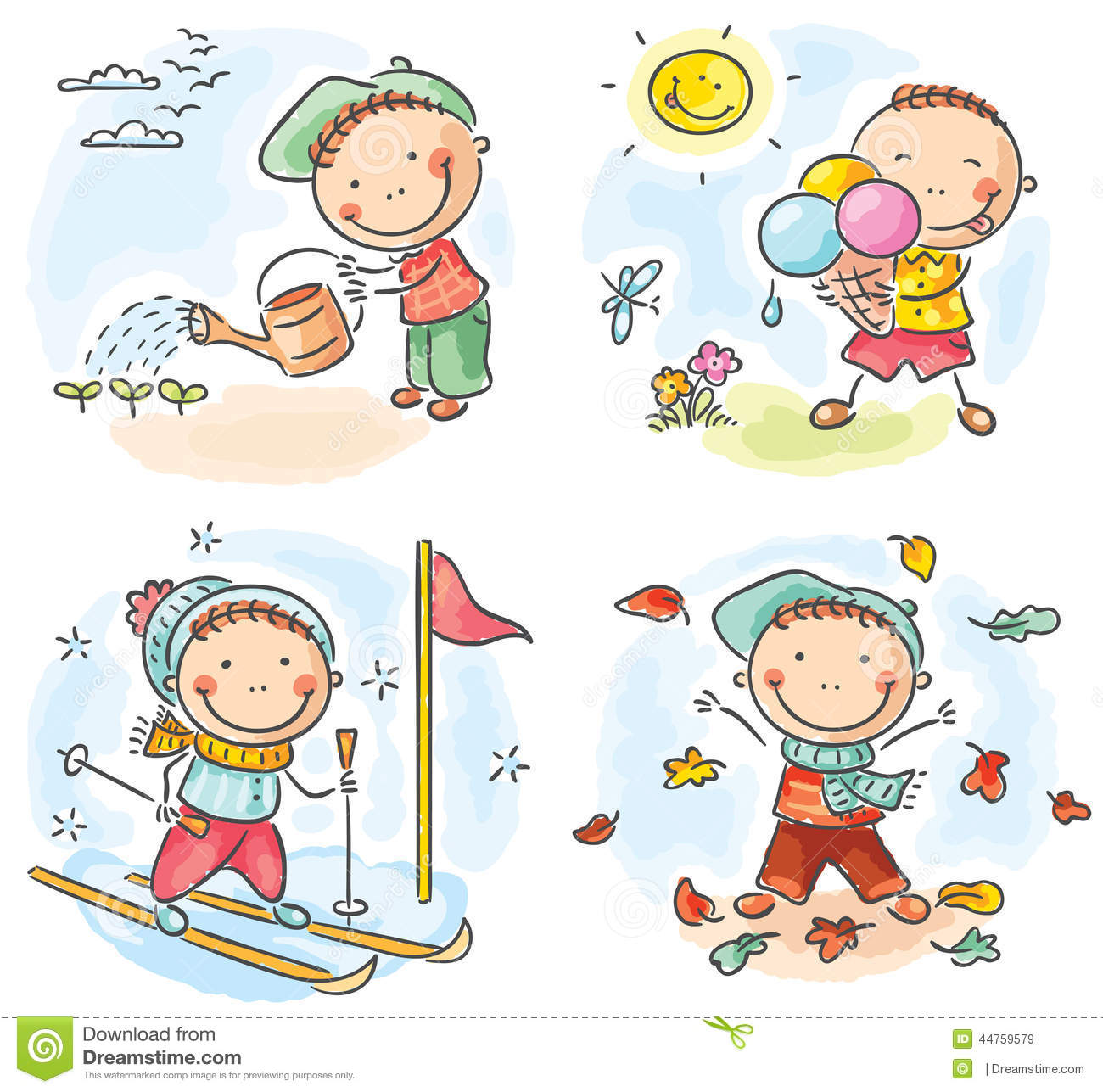 Минск, 2019Тема: Времена годаРечевая ситуация: Сезонные игрыЦель: развитие коммуникативной компетенции в рамках изучаемой темыПрогнозируемый результат:  к концу урока учащиеся смогут представить прогноз погоды, дать советы, чем можно заняться в разные поры года, в какие игры  играть, используя союзы and, or, but;  научатся приглашать друга на прогулку и прочее, принимать и отвергать приглашения одноклассников.Задачи урока:   создать условия для совершенствования речевых лексических  навыков и умений; способствовать развитию грамматических навыков (использование модального глагола can в утвердительных и отрицательных конструкциях, а также союзов and, or but для построения предложения, повелительного наклонения, использование конструкции Let`s+ V!);      содействовать совершенствованию слухо-произносительных навыков и  навыка чтения буквосочетаний ck [k], ng  [ŋ]; обеспечить условия для совершенствования и развития навыка диалогической речи; способствовать развитию коммуникативной культуры, мотивации к изучению иностранного языка, развитию самооценки ребенка, способности к рефлексии, как важнейшей составляющей умения учиться;   обеспечить условия для воспитание культуры общения, поведения, взаимопомощи, отзывчивости, вежливости. Задачи для учащихся:1.  Представить прогноз погоды, дать советы, чем можно заняться в разные поры года, в какие спортивные игры играть, используя союзы and, or, but;2.  Пригласить друга на прогулку, отказывать и принимать приглашения одноклассников.Тип урока: комбинированный (сочетание урока совершенствования лексических умений и грамматических навыков)Формы работы: индивидуальная, парная, групповая, фронтальнаяОборудование:- «Английский язык»: учебное пособие для 3-го класса, 2018 г. Ч.2/Л.М. Лапицкая;-  электронное приложение к учебнику «Английский язык»: учебное пособие для 3-го класса, 2018 г. Ч.2/Л.М. Лапицкая;-  пособия: «Прописи» 3 класс, /Т.Ю. Севрюкова;  «Рабочая тетрадь-2» 3 класс, /Л.М. Лапицкая;- телевизор, компьютер, презентация «Let`s play footballs», видео сказка «Let`s go for a swim», оформленная доска;-раздаточный материал: плакаты «Seasons and weather», «Games and sports», карточки с картинками пор года и погоды; карточки с картинками играми, карточки с задачами для учащихся и рефлексии, смайлики (счастливый/ несчастный) для рефлексии.Приложение 1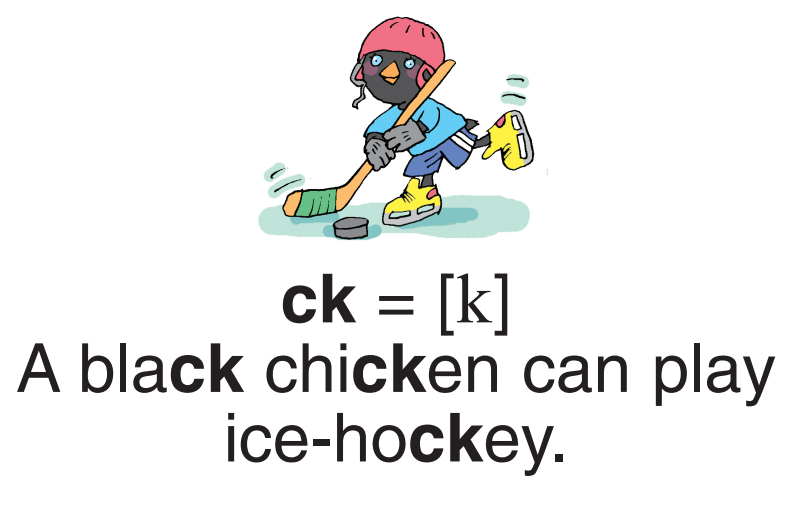 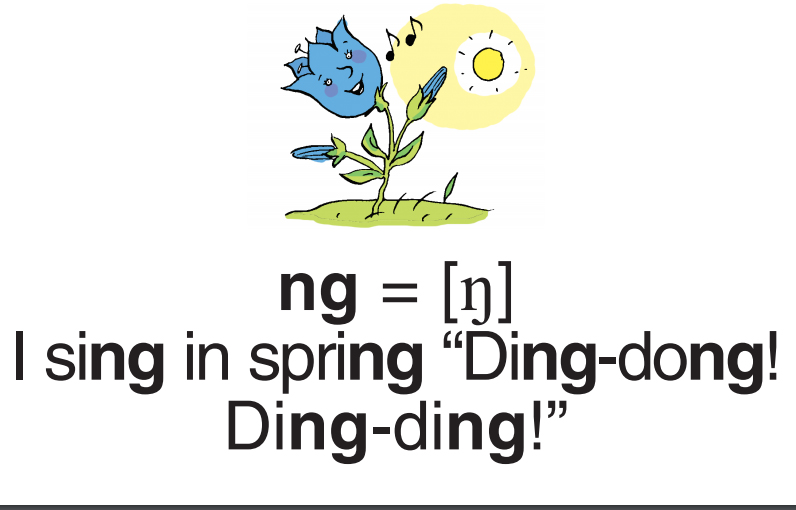 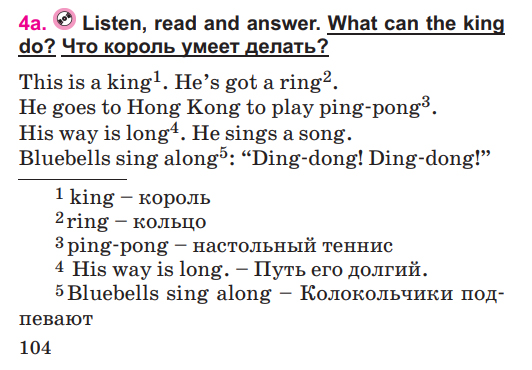 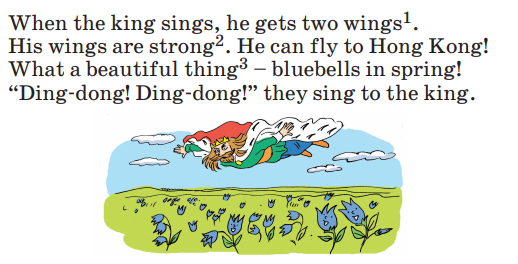 Приложение 2Приложение 3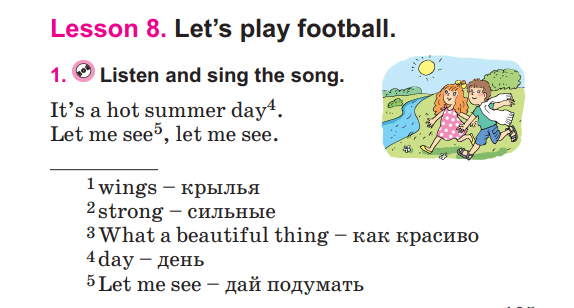 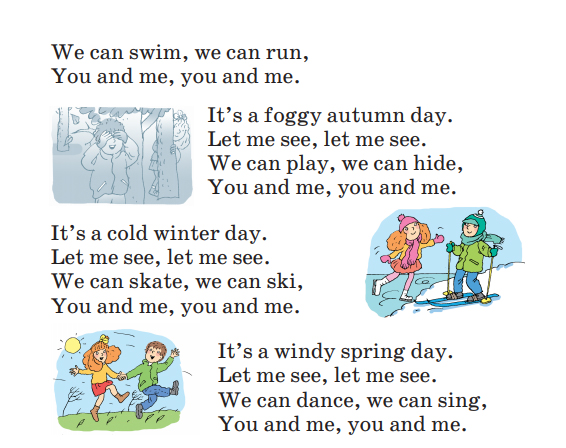 Приложение 4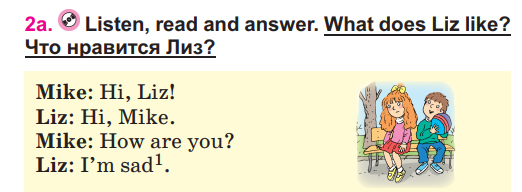 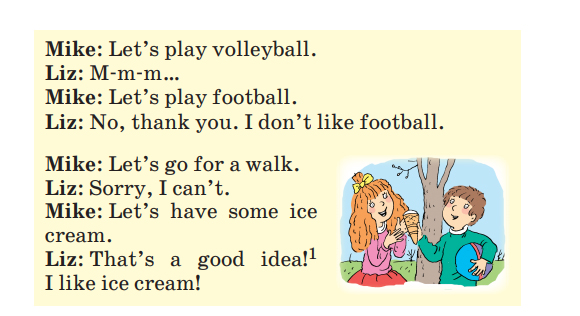 Приложение 5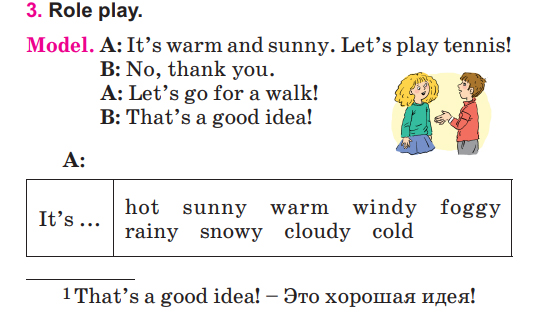 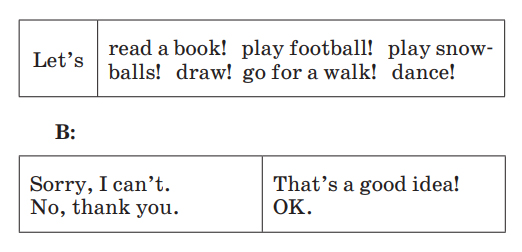 Приложение 6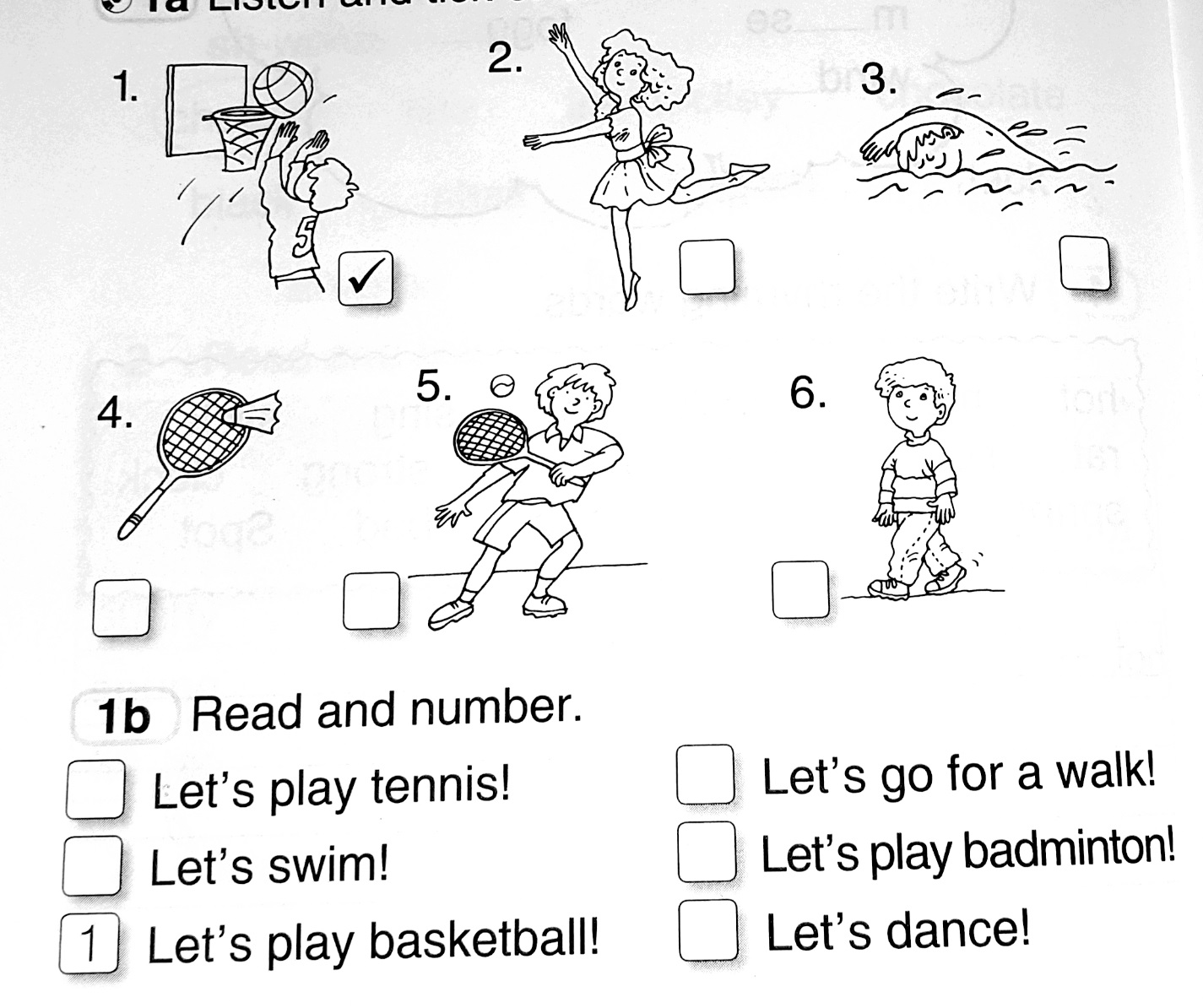 Приложение 7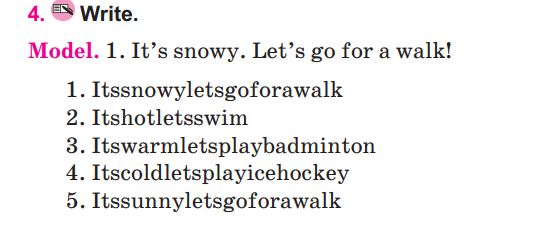 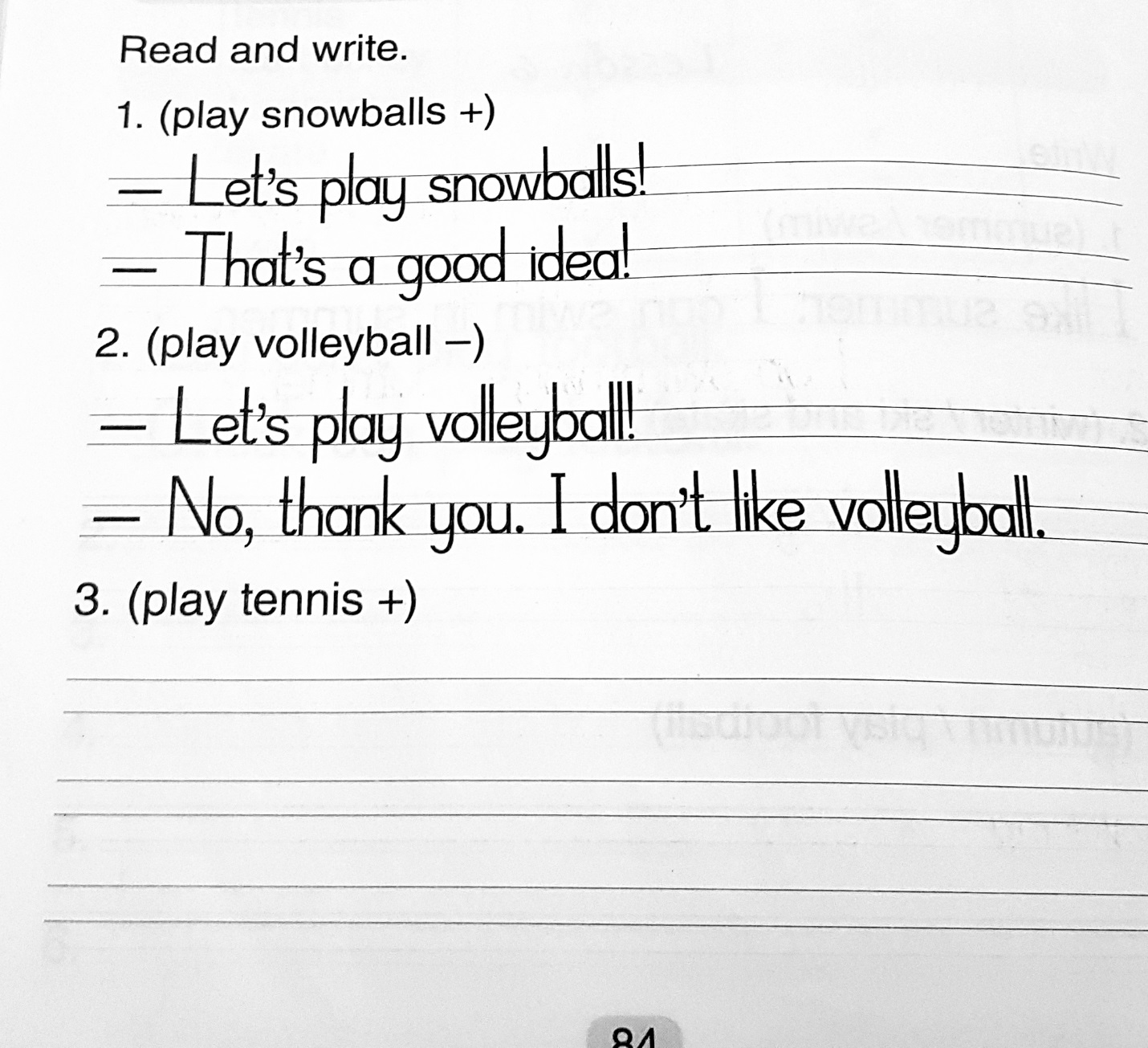 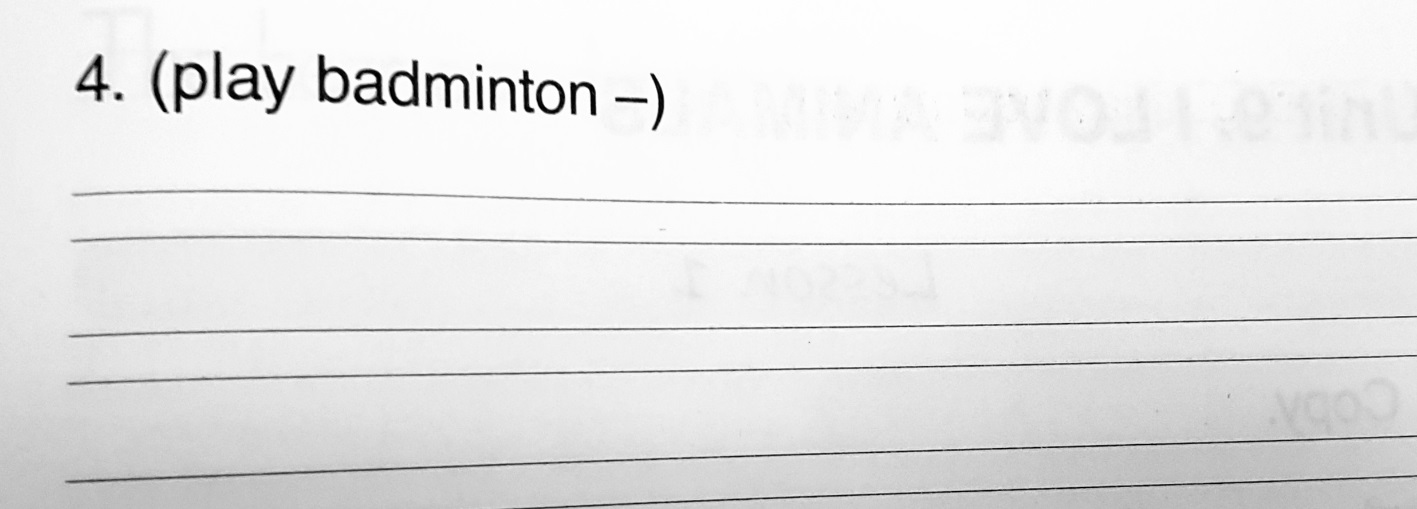 Этап урокаСодержаниеВремя1.Организационно-мотивационный этап.Цель этапа (ожидаемый результат) – создание атмосферы иноязычного общения. Совершенствование слухопроизносительных навыков.Good afternoon, children.  Sit down, please. Nice to see you, boys and girls! What`s oiur topic? Yes! Today we continue speaking about season`s games!  How many seasons do you know? What`s your favourite season? What season is it today? What`s  the weather like today?  Listen, look and read ck = [k],ng=[ ŋ] (Приложение 1) (Учащиеся повторяют хором, отдельно) Open your books and read beautifully! As you are on radio ex.4 p. 10400-042.Целеполагание и проверка домашнего задания. Цель этапа (ожидаемый результат) – создание условий для постановки целей и задач для учеников на уроке, мотивация на познавательную деятельность.Take the cards and  read your aims for today`s lesson. (Учащиеся получают карточки с задачами, при выполнении задач, ставят плюсы) (Приложение 2) Let`s check your homework! Open your Workbooks ex.1,2,4 p.88,89. Read together. (Учащиеся хором проверяют дом задание, читают определенные звуки в разной последовательности)04-103.Операционно-позна-вательный этап.Цель этапа (ожидаемый результат) – создание условий для использования активной лексики и грамматикиOpen your books p.105  Listen and whisper together! What season is it in picture 1?What`s the weather like in summer?What can they do in summer? (Приложение 3)Let`s sing the song together! And  now let`s devide into groups(autumn, winter, spring, summer) and make special weather forecast on Kid`s TV!(Учащиеся вытягивают карточки и делятся на случайные группы «осень, зима, весна, осень», затем представляют прогноз погоды с советами, чем заняться в разные поры года) Groups, present your seasons and say what games we can \ can`t play in winter, spring, summer, autumn?10-184. Лексико-грамматическая практика. Цель этапа (ожидаемый результат) – совершенствование речевых лексико-грамматических навыков и контроль понимания нового материалаLook! Who are they? ex.2 p.106 They are Mike and Liz! Listen and say! What can they do? Is Liz happy?(Приложение 4) (Учащиеся слушают диалог, знакомятся с новыми выражениями для принятия и отказа приглашений одноклассников) Stand Up! Make a circle! Mary go round game!(Учащиеся в виде игры в карусель разыгрывают диалоги с использованием новых фраз-реплик) (Приложение 5)18-254.Физкульт-минутка.Цель этапа (ожидаемый результат)–снятие эмоционального напряжения, релаксация. Let`s have some rest! Play football, tennis, basketball, ski…(Учащиеся  выполняют упражнения)  Close your eyes, blink, draw eights…25-27   5.Лексико-грамматическая практика на основе аудиотекстов. Цель этапа (ожидаемый результат) – совершенствование  аудитивных лексико-грамматических навыков и контроль понимания нового материала.Open your workbooks ex.1a p.90Listen and tick or cross. (Учащиеся слушают запись и помечают ответы) Let`s check together! Ex.1b p.90 write the numbers. Ex.4 p.92 Find and circle the weather words! (Приложение 6)You worked great today! You can watch a cartoon as a prize! Look and enjoy!(Учащиеся смотрят обучающий мультик, в качестве поощрения за хорошую работу) Do you like the story? Let`s answer the questions. (Дети читают вопросы в презентации, отвечают и проверяют себя) What`s your favourite season? Why do you like it? (учащиеся обсуждают свои любимые поры года)27-406.Конец урока.Цель этапа (ожидаемый результат) – подведение итогов, домашнее задание, выставление отметок, рефлексия, самооценка учащимися результатов их учебно-познавательной деятельности.Thank you for your work!Смогли ли вы добиться запланированных целей? Put up+\ - in your cards and draw your  feelings  in the lesson. Учащиеся заполняют карточки с задачами, рисуют смайлики.Your homework is PB ex.4 p.108  Прописи ex.1p. 84 (Приложение 7) Учащиеся записывают домашнее задание.What  new did you learn today? What did you like\ dislike?  Put up a smiley to show your feeling after the lesson!Your marks for the lesson are : The lesson is over. Good bye!!! (Учащиеся делятся впечатлениями о уроке, что понравилось, что не понравилось, что нового выучили, что было наиболее интересным на уроке сегодня.)40-45Мои цели на уроке: я научился  + \ я не научился -1.   Рассказать прогноз погоды, дать советы, чем можно и нельзя заняться в разные поры года, в какие спортивные игры  играть, используя союзы and, or, but ;2. Пригласить друга на прогулку, отказывать и принимать приглашения одноклассников.